Challenging iPad AppsUnroll Me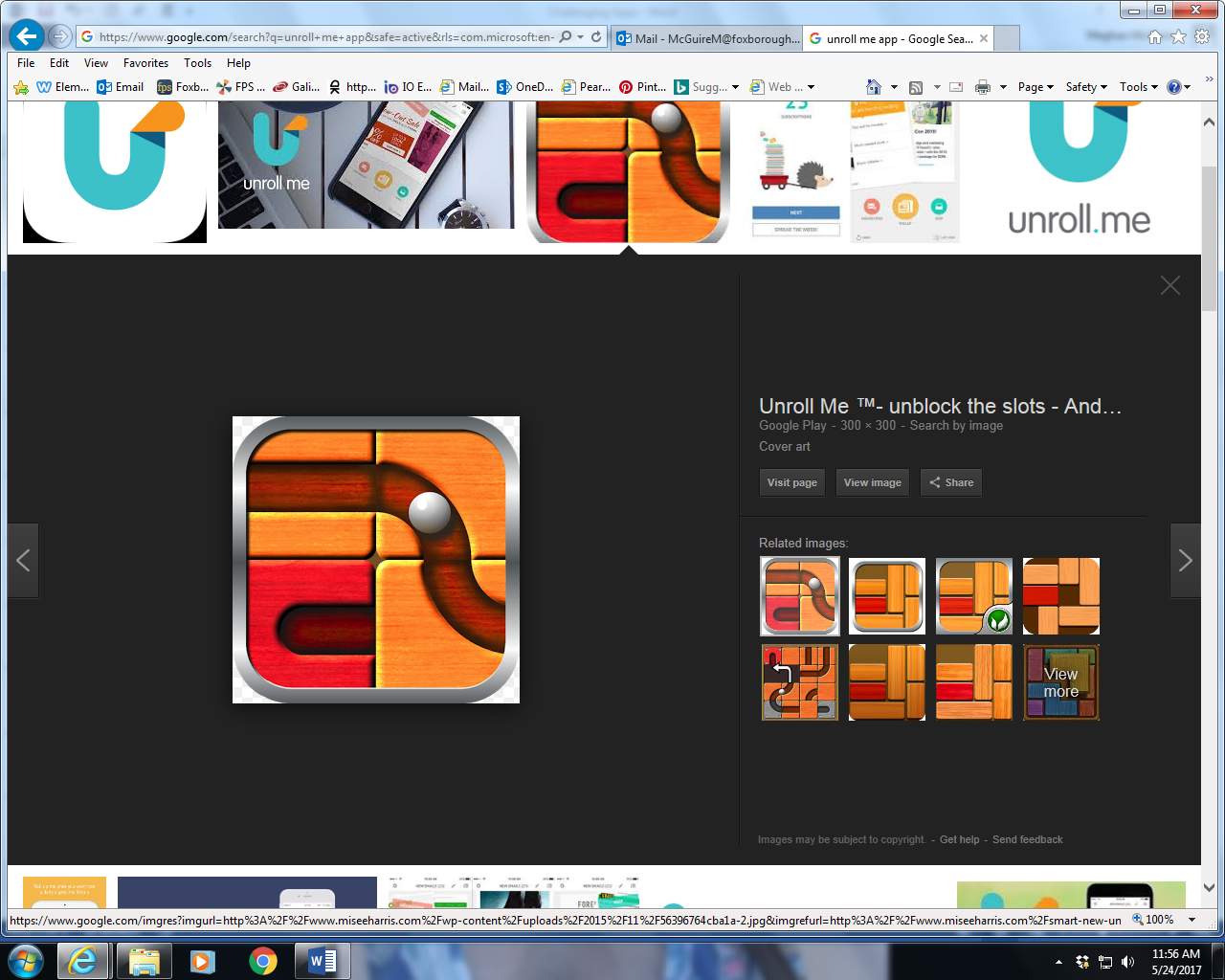 https://itunes.apple.com/us/app/unroll-me-unblock-the-slots/id769574372?mt=8Logic Puzzles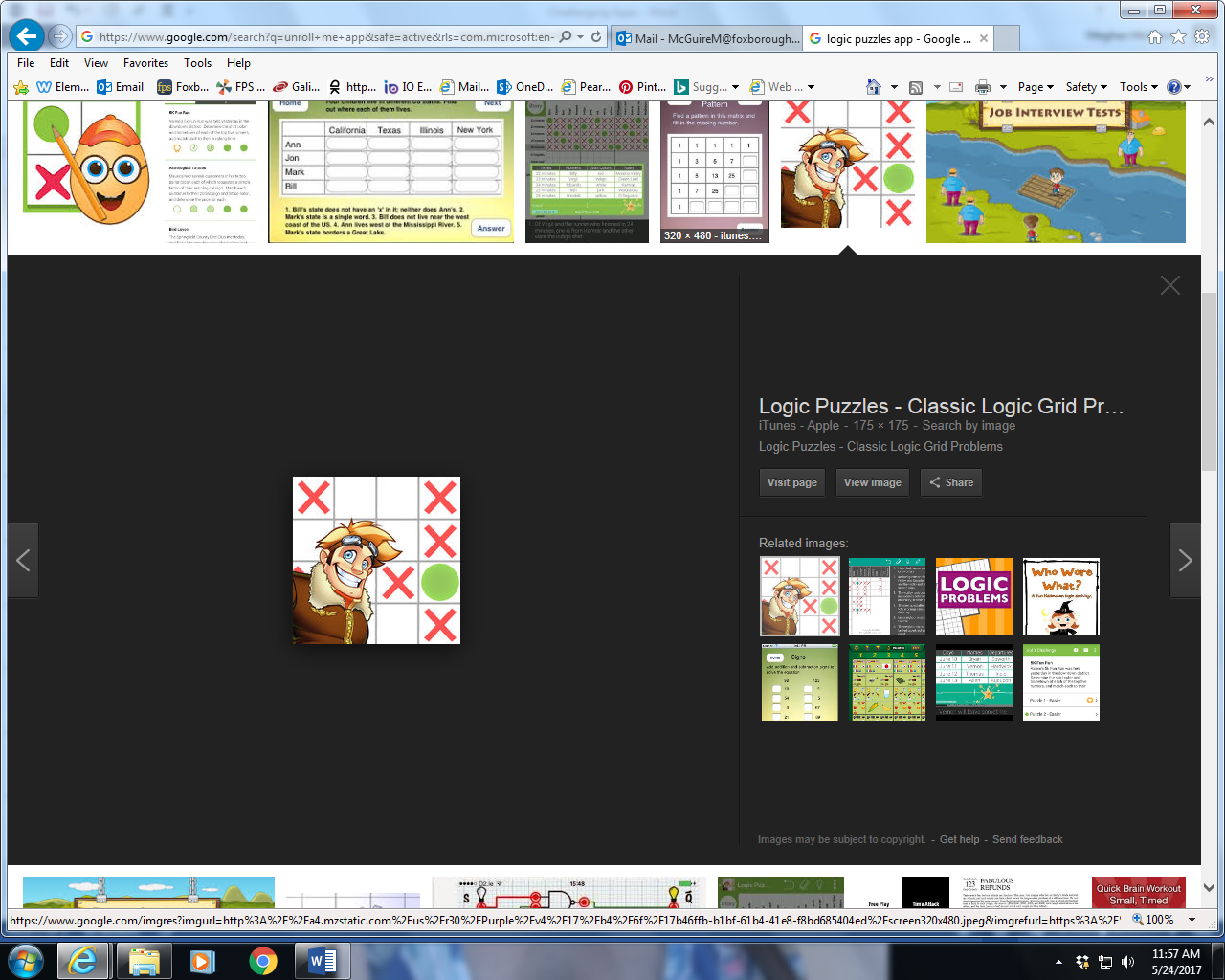 https://itunes.apple.com/us/app/logic-puzzles-classic-logic-grid-problems/id573935171?mt=8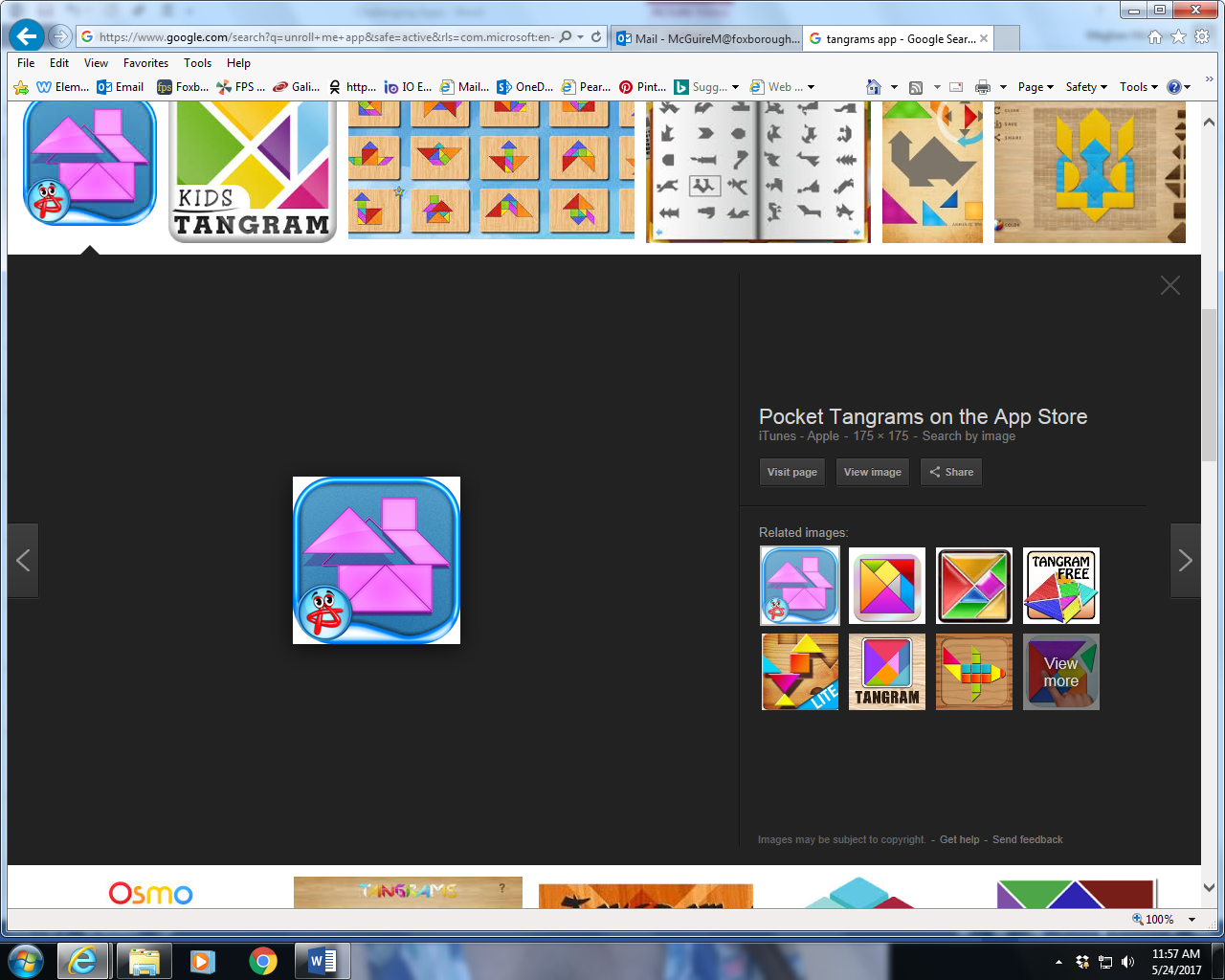 Tangramshttps://itunes.apple.com/us/app/pocket-tangrams/id503843068?mt=8Zentomino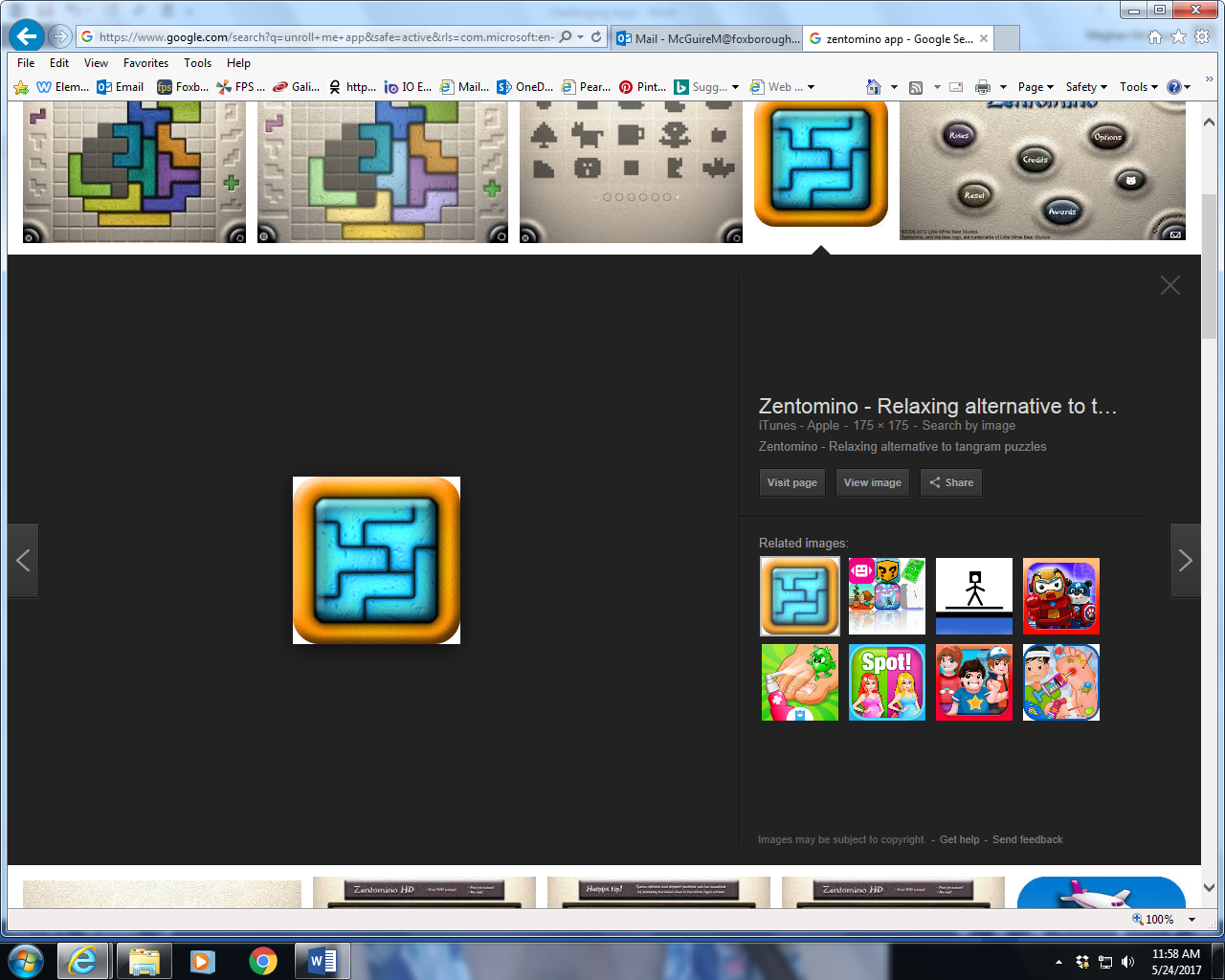 https://itunes.apple.com/us/app/zentomino-free-relaxing-alternative-to-tangram-puzzles/id306937067?mt=8Tynker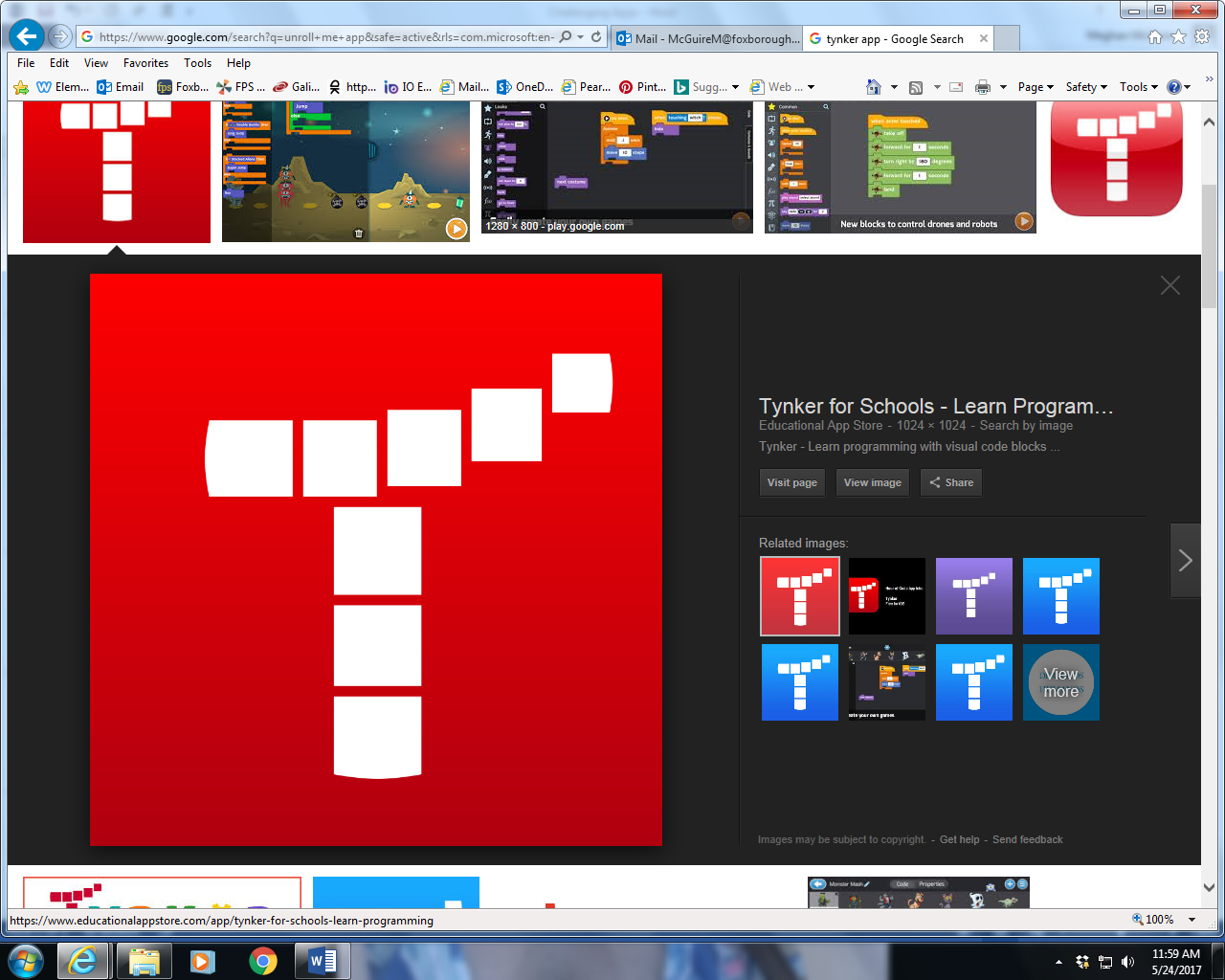 https://itunes.apple.com/us/app/tynker-learn-to-code-programming-made-easy/id805869467?mt=85-Dice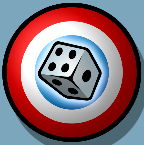 https://itunes.apple.com/us/app/5-dice-order-of-operations-game/id572774867?mt=8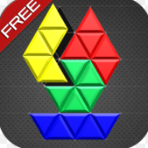 beHEXed Freehttps://itunes.apple.com/us/app/behexed-free/id661723598?mt=8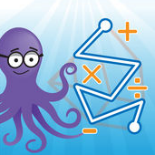 Pick-a-Pathhttps://itunes.apple.com/us/app/pick-a-path/id545185507?mt=8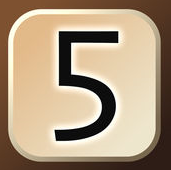 Five-Ohttps://itunes.apple.com/us/app/five-o-free/id408157861?mt=8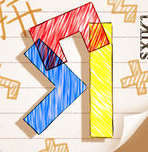 tRixshttps://itunes.apple.com/au/app/trixs/id500490991?mt=8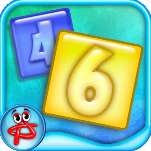 Numbers (Absolutist)https://itunes.apple.com/us/app/numbers-logic-puzzle/id498473975?mt=8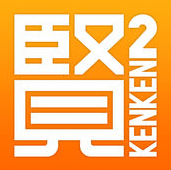 Ken-Kenhttps://itunes.apple.com/us/app/kenken-classic/id485694706?mt=8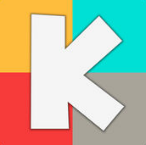 Kakoomahttps://itunes.apple.com/us/app/kakooma/id978423277?mt=8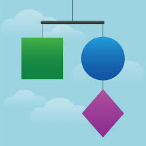 Solve Me Mobileshttps://itunes.apple.com/us/app/solveme-mobiles/id977720372?mt=8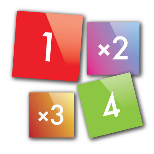 Duprixhttps://itunes.apple.com/us/app/duprix/id591627954?mt=81010 Block Plus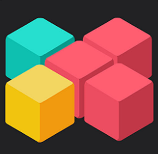 https://itunes.apple.com/us/app/1010-block-puzzle-mania/id1046281116?mt=810 10 10 10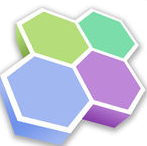 https://itunes.apple.com/us/app/10101010-block-puzzle-10-10-color-brick-scale/id1059969330?mt=8